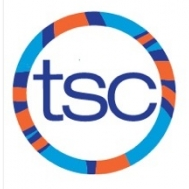 SUNDAYMONDAYTUESDAYWEDNESDAYTHURSDAYFRIDAYSATURDAY126:30-8:00pmBranksome Hall 3    9:00-11:00am        HarbordFirst AM Practice!4566:00-7:30pm Central Tech76:00-7:30pmJarvis 89      6:30-8:00pmBranksome Hall 10    9:00-11:00amHarbord1112136:00-7:30pm Central Tech146:00-7:30pmJarvis 15166:30-8:00pmBranksome Hall 17October Sprint Meet1819206:00-7:30pm Central Tech216:00-7:30pmJarvis 22236:30-8:00pmBranksome Hall 24    9:00-11:00amHarbord2526276:00-7:30pm Central Tech286:00-7:30pmJarvis 29306:30-8:00pmBranksome Hall 31    9:00-11:00amHarbordHAPPYHALLOWEEN!